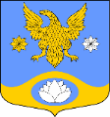 Р О С С И Й С К А Я    Ф Е Д Е Р А Ц И ЯЛЕНИНГРАДСКАЯ ОБЛАСТЬМУНИЦИПАЛЬНОЕ ОБРАЗОВАНИЕ КОЛТУШСКОЕ СЕЛЬСКОЕ ПОСЕЛЕНИЕВСЕВОЛОЖСКОГО МУНИЦИПАЛЬНОГО РАЙОНАЛЕНИНГРАДСКОЙ ОБЛАСТИСОВЕТ ДЕПУТАТОВР Е Ш Е Н И Е_________ № _____                                                                           дер.КолтушиВ соответствии со ст. 14 Федерального закона от 06.10.2003 № 131-ФЗ 
«Об общих принципах организации местного самоуправления в Российской Федерации», ст.ст. 154, 156, 158  Жилищного кодекса Российской Федерации, постановлением Правительства Российской Федерации от 13.08.2006 № 491 
«Об утверждении Правил содержания общего имущества в многоквартирном доме и правил изменения размера платы за содержание и ремонт жилого помещения в случае оказания услуг и выполнения работ по управлению, содержанию и ремонту общего имущества в многоквартирном доме ненадлежащего качества и (или) с перерывами, превышающими установленную продолжительность», постановлением администрации МО Колтушское СП 
от 09.07.2018 № 316 «Об утверждении Порядка установления размера платы 
за содержание жилого помещения для собственников помещений 
в многоквартирном доме, которые не приняли решение о выборе способа управления многоквартирным домом, решение об установлении размера платы 
за содержание жилого помещения и порядка определения предельных индексов изменения такой платы», уставом муниципального образования Колтушское сельское поселение Всеволожского муниципального района Ленинградской области, совет депутатов принял РЕШЕНИЕ:Внести в решение совета депутатов от 28.05.2021 № 10 «Об утверждении размера платы за содержание жилого помещения для собственников помещений   в многоквартирных жилых домах, расположенных по адресу: Ленинградская область, Всеволожский район, д. Старая, ул. Иоанна Кронштадтского, д.1,3,5, пер. Школьный, д.5 корп.3, с. Павлово, ул. Морской проезд д.1,2, которые не приняли решение об установлении размера платы за содержание жилого помещения» (далее – Решение) следующие изменения:1.1. Приложение № 1 к Решению изложить в новой редакции согласно  Приложению к настоящему решению. 2. Опубликовать настоящее решение в газете «Колтушский вестник» 
и разместить на официальном сайте МО Колтушское СП.3. Решение вступает в силу после его официального опубликования, действие решения распространяется на правоотношения, возникшие с 03.06.2021 года. 4.  Контроль за исполнением решения возложить на главу администрации.Глава муниципального образования	                                            Э.М. ЧиркоПриложение к решению совета депутатовМО Колтушское СПот _______________ № ______Размер платы  за содержание жилого помещения для собственников помещений 
в многоквартирных жилых домах, расположенных по адресу: Ленинградская область, Всеволожский район, д. Старая, ул. Иоанна Кронштадтского, д.1,3,5, пер. Школьный, д.5 корп.3, с. Павлово, ул. Морской проезд д.1,2, которые не приняли решение об установлении размера платы за содержание жилого помещенияп/пНаименование услугиЕдиница измеренияРазмер платыграждан за содержание и ремонт жилого помещения, руб./ кв.м.Примечание12341.Услуги по содержанию общего имущества жилого дома и техническому обслуживанию общих коммуникаций, в том числе услуги управления, включая:Руб./1кв.м./мес.16,88Среднее значение стоимости аналогичных видов услуг  в однотипных многоквартирных домах1.1.Услуги по содержанию общего имущества МКД со всеми удобствамиРуб./1кв.м./мес.8,92Среднее значение стоимости аналогичных видов услуг  в однотипных многоквартирных домах1.2.Услуги по аварийно-диспетчерскому обслуживаниюРуб./1кв.м./мес.3,79Среднее значение стоимости аналогичных видов услуг  в однотипных многоквартирных домах1.3.Услуги по управлению МКДРуб./1кв.м./мес.4,17Среднее значение стоимости аналогичных видов услуг  в однотипных многоквартирных домах2.Услуги по уборке лестничных клеток и содержанию придомовой территорииРуб./1кв.м./мес.4,42Среднее значение стоимости аналогичных видов услуг  в однотипных многоквартирных домах3.Пользование и техническое обслуживание лифтовРуб./1кв.м./мес.3,60Среднее значение стоимости аналогичных видов услуг  в однотипных многоквартирных домах4.Текущий ремонт общего имущества в МКДРуб./1кв.м./мес.3,61Среднее значение стоимости аналогичных видов услуг  в однотипных многоквартирных домах